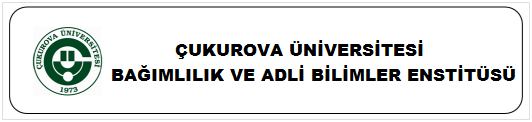 MAKALE FORMATINDA YAZILMIŞ TEZİN DANIŞMAN TARAFINDAN KABUL FORMU										Tarih:    /    /     ÖĞRENCİ BİLGİLERİAdı-Soyadı			:            		Enstitü No:      Anabilim Dalı ve Programı	:       Anabilim Dalı       ProgramıTez Danışmanının Adı-soyadı	:       Dr.            Tezin Adı			:      Derecesi			:  Yüksek Lisans		 DoktoraBAP Destek No 		:      				 Destek alınmadı.Not: Bu form, Bağımlılık ve Adli Bilimler Enstitüsü Müdürlüğüne, tez savunma sınavına girmeden önce teslim edilecektir.BAĞIMLILIK VE ADLİ BİLİMLER ENSTİTÜSÜ MÜDÜRLÜĞÜNEDanışmanı olduğum, yukarıda kimlik ve Tez bilgileri yazılı öğrenci             tezini, ÇÜ Bağımlılık ve Adli BilimleriEnstitü Kurulu’nun 21/11/2013 tarih ve 3/4-3 sayılı ilke kararı doğrultusunda makale formatına çevirip tarafıma teslim etti. Teslim edilen metin, uygun formatta yazılmış olup tezin makale formatına dönüştürülmüş şeklidir.Bilgilerinize arz ederim.      Öğrenci                                                                                                         DanışmanAdı-Soyadı-İmza                                                                                             Adı-Soyadı-İmza